Witam Was po raz kolejny!Jesteście gotowi na wspólną zabawę?W tym tygodniu między innymi będziemy ćwiczyć oddech i gimnastykować buzię.https://www.mimowa.pl/gimnastyka-buzi-i-jezyka/gry/nadmuchiwanie-balonowhttps://www.mimowa.pl/gimnastyka-buzi-i-jezyka/gry/lekarzhttps://www.mimowa.pl/gimnastyka-buzi-i-jezyka/gry/zabkaRobiąc ćwiczenia wykorzystajcie lusterko lub kamerkę internetową. Klikając w ikonkę drukarki możecie wydrukować dodatkowe ćwiczenia.Będziemy również wspierać nasza mowę ćwiczeniami ogólnorozwojowymi.https://www.mimowa.pl/wspieranie-mowy/gry/zabawki 
-szeregowanie, spostrzegawczość, abstrahowanie reguł
https://www.mimowa.pl/wspieranie-mowy/gry/zagadki-ducha
-rozumienie  ze słuchu, poszerzanie słownictwaPoćwiczymy również artykulację i słuch.https://www.mimowa.pl/seplenienie/gry/koszyczki 
- prawidłowa wymowa głosek szeregu syczącego i szumiącego w nagłosie, słuchowe różnicowanie głosekhttps://www.mimowa.pl/kappacyzm-i-gammacyzm/gry/kapusniaczek
- wymowa głoski k, refleks, zwinnośćhttps://www.mimowa.pl/reranie/gry/bukiety-rl
- słuchowe różnicowanie głosek, wymowa r,lSpróbujcie wykonać również ćwiczenia z profilu Gadu terapia. Kilka załączników znajdziecie poniżej.Wykonaj kartę pracy W moim domu. Skorzystaj z pomocy rodzica i poproś by przeczytał Ci polecenia.
Wytnijcie kostki do gry i sklejcie je. Posłużą Wam one do stworzenia własnych opowiadań. Gra polega na tym, że rzucacie kostką i w zależności jaki obrazek wyrzucicie, musicie użyć jego nazwy w Waszym opowiadaniu. Jest to świetna zabawa dla całej rodziny. W konstrukcji opowiadania pomoże Wam karta pracy Moje opowiadanie.
Zapiszcie wspólnie z rodzicem opowiadanie na tej karcie pracy. Możecie pochwalić się efektem pracy wysyłając zdjęcia opowiadań na maila grupowego swojej grupy.Życzę Wam świetnej zabawy!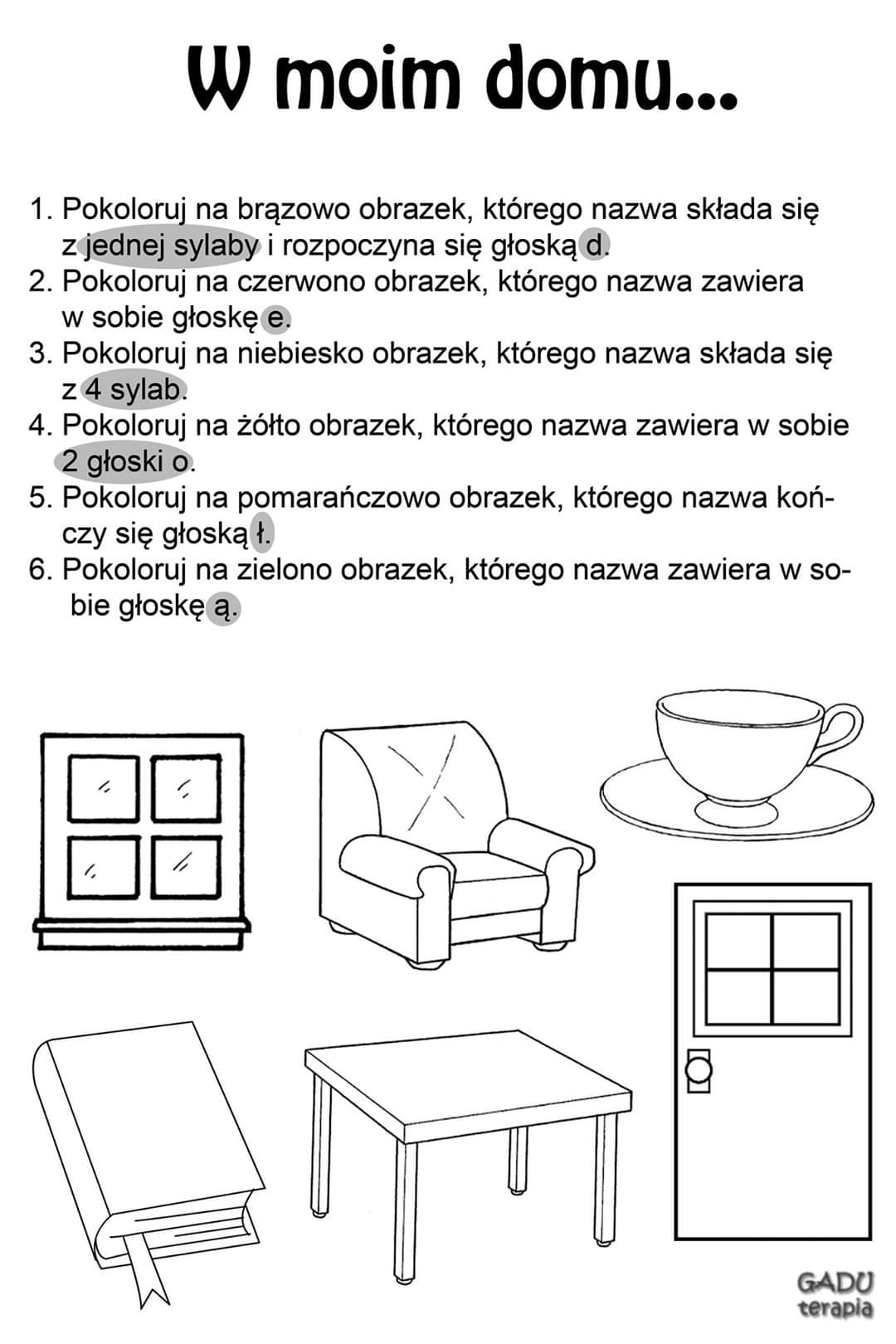 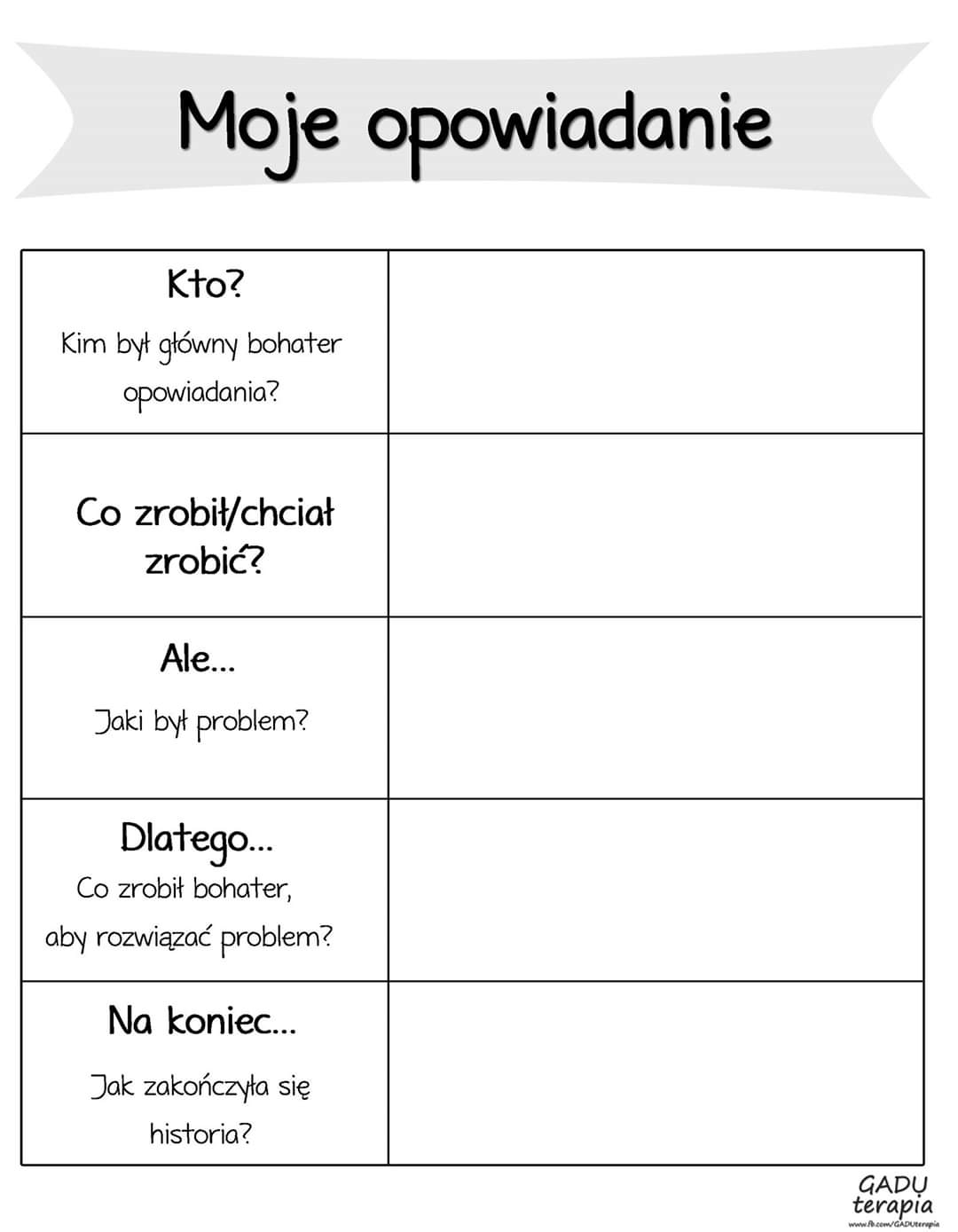 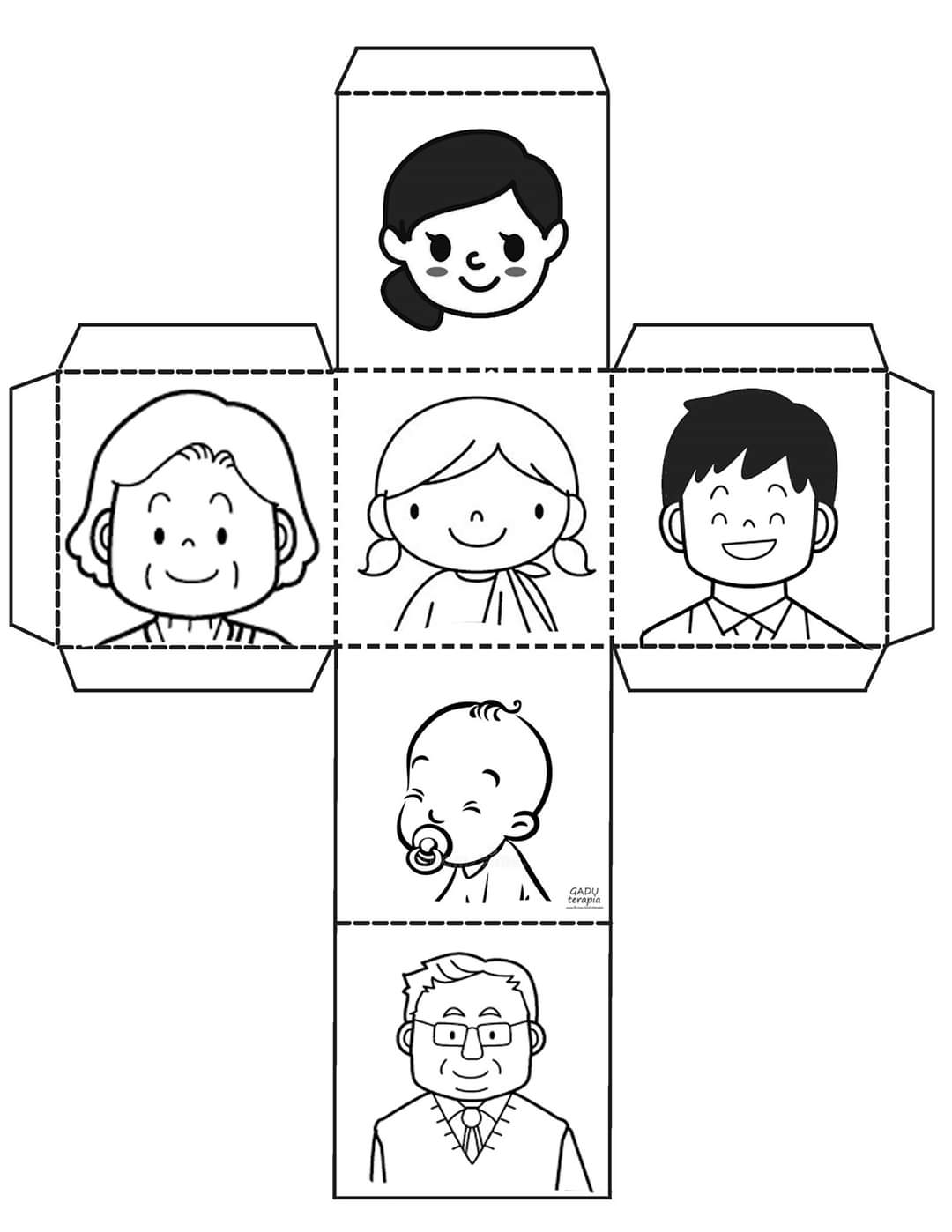 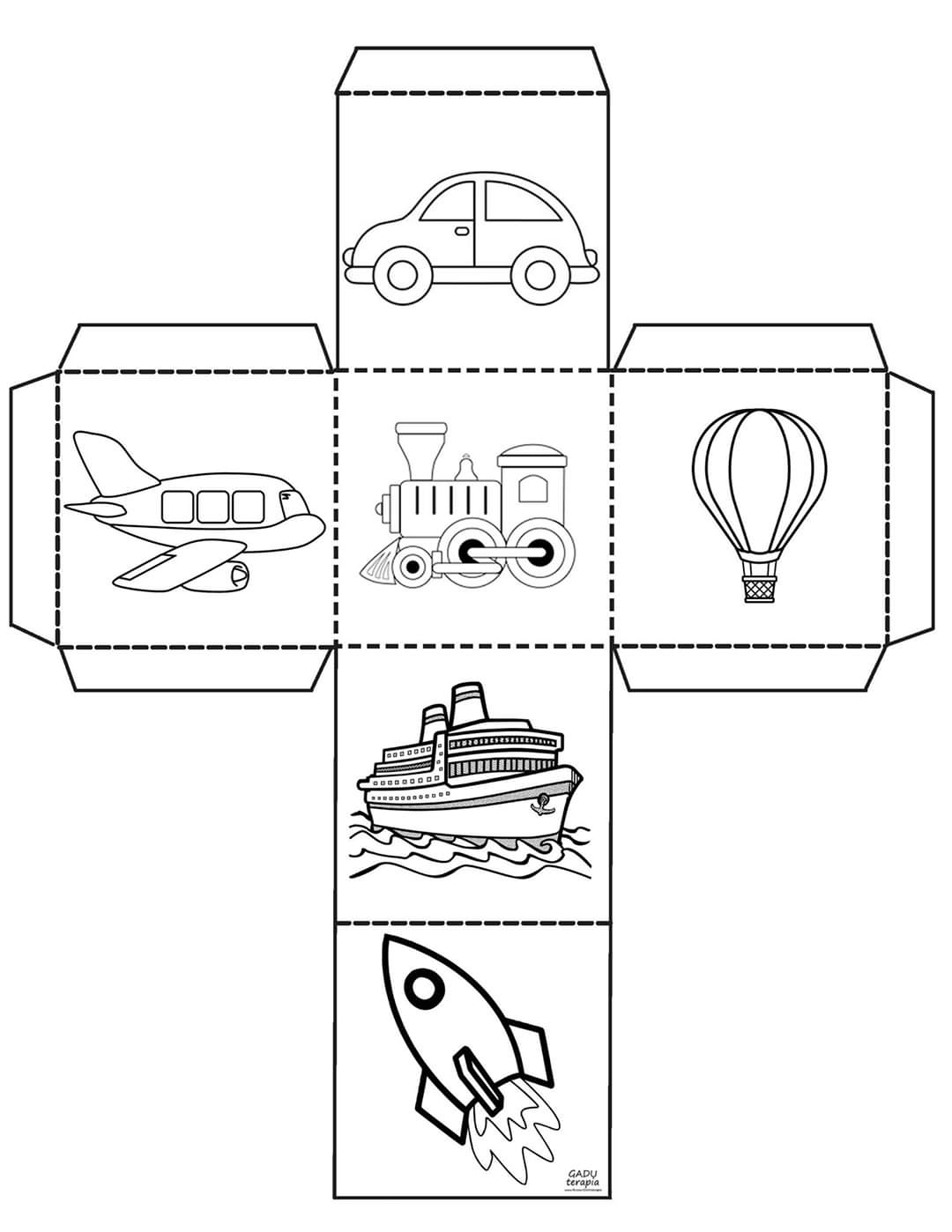 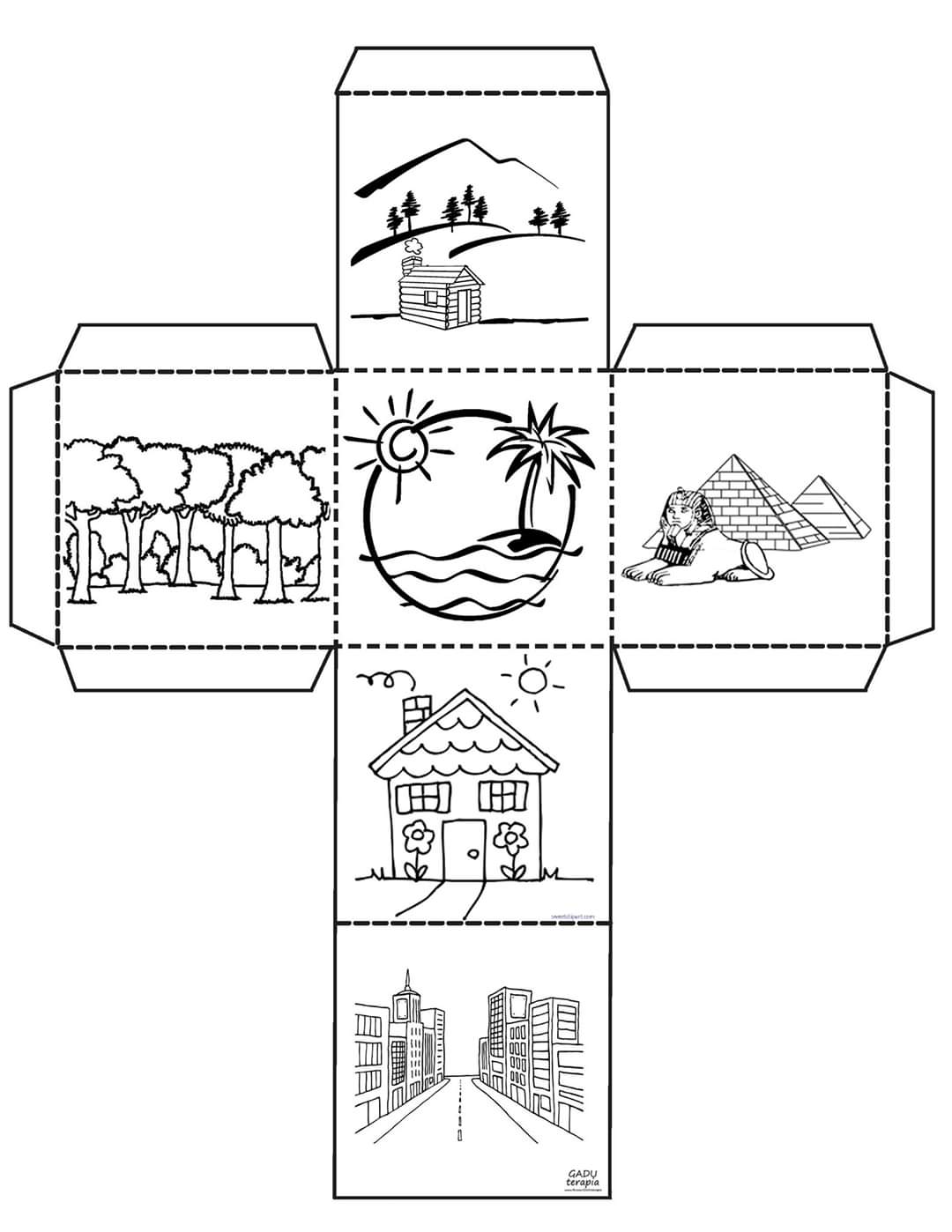 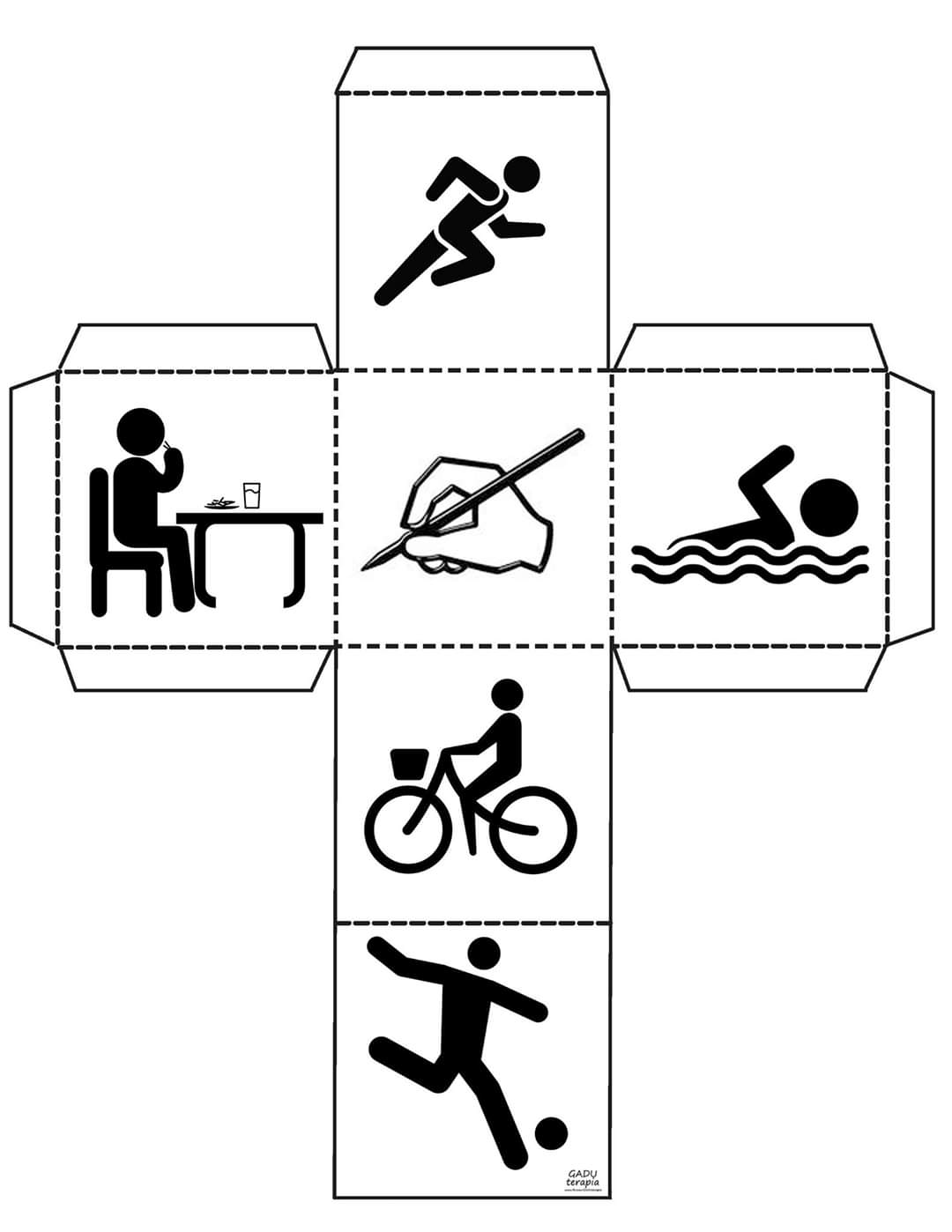 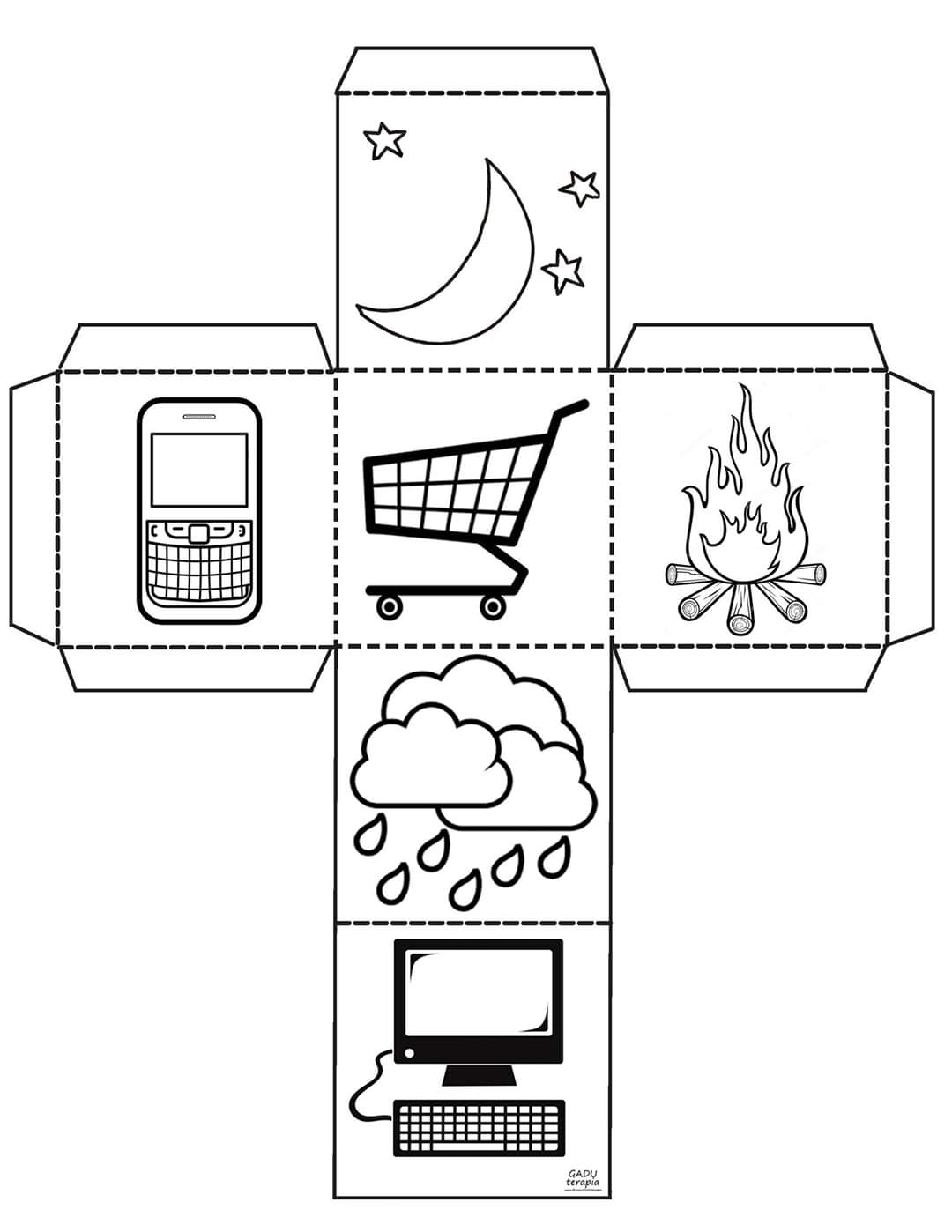 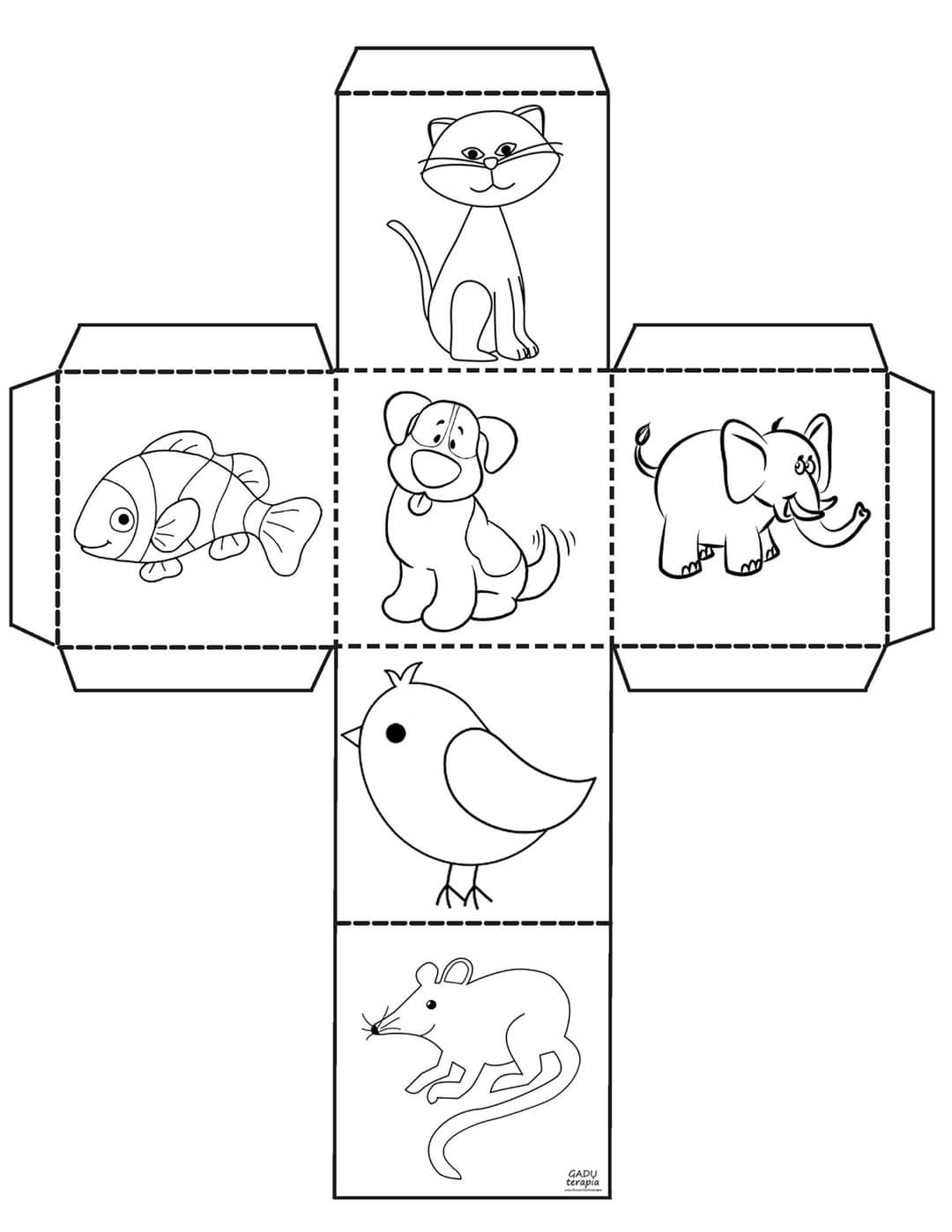 